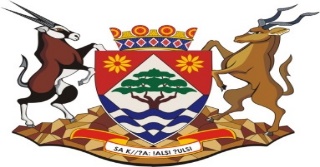 OFFICE OF THE PREMIER-NORTHERN CAPEMTSF’S: BID PO 08/03/2024NO.NAME OF COMPANY1.TDJ ACCOUNTING AND BUSINESS SUPPORT2.EVERS XCELLENCE MANAGEMENT